МУНИЦИПАЛЬНОГО РАЙОНА«ЗАБАЙКАЛЬСКИЙ РАЙОН»РЕШЕНИЕ (проект)пгт.Забайкальск____  июня 2022 года                                                                               №_____  О внесении изменений и дополнений в решение  Совета муниципального района «Забайкальский район» от 27.12.2016 года №35 «Об утверждении Положения «О денежном вознаграждении выборных должностных лиц в органах местного самоуправления муниципального района «Забайкальский район»	В соответствии с Федеральным законом от 6 октября 2003 года № 131-ФЗ «Об общих принципах организации местного самоуправления в Российской Федерации», статьями 27, 29 Закона Забайкальского края Закон Забайкальского края от 10 июня 2020 года № 1826-ЗЗК «Об отдельных вопросах организации местного самоуправления в Забайкальском крае», постановлением Правительства Забайкальского края от 11 апреля 2022 года № 130 «О внесении изменений в методику расчета нормативов формирования расходов на содержание органов местного самоуправления муниципальных образований Забайкальского края», руководствуясь статьей 24 Устава муниципального района «Забайкальский район», Совет муниципального района «Забайкальский район» решил: Внести изменения и дополнения в решение Совета муниципального района «Забайкальский район» от 27.12.2016 года №35 «Об утверждении Положения «О денежном вознаграждении выборных должностных лиц в органах местного самоуправления муниципального района «Забайкальский район»:В подпункте 1.1 пункта 1 статьи 1 Положения «О денежном вознаграждении выборных должностных лиц в органах местного самоуправления муниципального района «Забайкальский район» цифры «8214» заменить на цифры «9035»;Статью 1 Положения «О денежном вознаграждении выборных должностных лиц в органах местного самоуправления муниципального района «Забайкальский район» дополнить пунктом 3 следующего содержания «3. Председателю контрольно – ревизионной комиссии муниципального района «Забайкальский район», осуществляющему свои полномочия на постоянной основе, устанавливается денежное вознаграждение, состоящее из:3.1. должностного оклада в размере 8131,5 рублей;3.2. ежемесячных и иных дополнительных выплат:3.2.1. ежемесячного денежного поощрения в размере 4,7 должностных окладов;3.2.2. единовременной выплаты при предоставлении ежегодного оплачиваемого отпуска в размере 2 должностных окладов;3.2.3. материальной помощи в размере 1 должностного оклада.На установленное денежное вознаграждение производится начисление надбавок за работу в местностях с особыми климатическими условиями:районного коэффициента, действующего на территории муниципального района «Забайкальский район» в соответствии с федеральным законом и законом Забайкальского края;процентной надбавки за стаж работы к заработной плате в соответствии с федеральным законом и законом Забайкальского края.»;Пункт 3 статьи 4 Положения «О денежном вознаграждении выборных должностных лиц в органах местного самоуправления муниципального района «Забайкальский район» дополнить словами «За счет средств экономии фонда оплаты труда лиц, замещающих муниципальные должности, им производиться иные выплаты по итогам года пропорционально отработанному времени в равных долях (для лиц, замещающих должности в контрольно-счетном органе) и исчисляется по следующей формуле: Сумма иной выплаты = (общая сумма экономии фонда оплаты труда /12 месяцев)* количество фактически отработанных лицом, замещающих муниципальные должности, полных месяцев в году (без учета периодов временной нетрудоспособности лица, пребывания его в отпуске и другие периоды отсутствия лица, когда за ним сохраняется место работы (должность)).                    	При наличии остатков средств фонда оплаты труда лиц, замещающих муниципальные должности, по итогам года они подлежат возврату в местный бюджет в соответствии с бюджетным законодательством.»2. Опубликовать (обнародовать) настоящее решение в порядке, установленном Уставом муниципального района «Забайкальский район» и разместить на официальном сайте муниципального района «Забайкальский район» в информационно-телекоммуникационной сети «Интернет» www.zabaikalskadm.ru.3. Настоящее решение вступает в силу с 1 июля 2022 года.Глава муниципального района     «Забайкальский район»                                                             А.В. Мочалов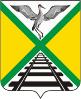 СОВЕТ